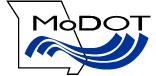 District/DivisionLocationTO:	District/Division EngineerFROM:	(Project Manager)DATE:	DateSUBJECT:	District/Division			Route (_____), (______) County			Job No. (________)			District/Division Approval of Short List Project Description (physical description) - This project will provide for the improvement of (length) of Route (route) in (county) County from (termini) to (termini).  The selection team reviewed the letters of interest and developed the following short list of firms to be considered for this project.  The rating sheet is attached for your convenience.Consultant 1Consultant 2Consultant 3Consultant 4Consultant 5Consultant 6District/Division Approval APPROVED:  ____________________________________ 	Date:  _________________	District/Division Engineer Approval ******************************************************************************